CONFIDENTIALRotary International District 7620Central Maryland and Washington, DCBackground Check AuthorizationPrint Name:Telephone Number (s):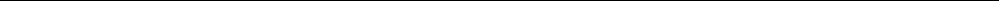 Driver’s License Number/State: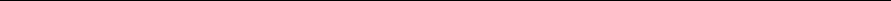 The information contained in this application is correct to the best of my knowledge. I hereby authorize District 7620 and its designated agents and representatives to conduct a review of my background for the office of Rotary International District Governor 2022-2023 for District 7620 purposes. I understand that the scope may include, but is not limited to the following areas: verification of current and former employment history, education background, character references; civil and criminal history records and any other public records.I hereby release District 7620 and its agents, officials, representative, or assigned agencies, including officers, employees, or related personnel both individually and collectively, from any and all liability for damages of whatever kind, which may, at any time, result to me, my heirs, family, Rotary International, or associates because of compliance with this authorization and request to release.Signature: ______________________________________   Date: ______________(First)(First)(Middle)(Middle)(Last)(Last)Former Name(s) and Dates Used:Former Name(s) and Dates Used:Former Name(s) and Dates Used:Former Name(s) and Dates Used:Former Name(s) and Dates Used:Current Address Since:Current Address Since:Current Address Since:(Mo/Yr)(Street)(City)(Zip/State)Previous Address From:Previous Address From:Previous Address From:(Mo/Yr)(Street)(City)(Zip/State)Previous Address From:Previous Address From:Previous Address From:(Mo/Yr)(Street)(City)(Zip/State)Social Security Number:Social Security Number:Date ofDate ofSocial Security Number:Social Security Number:Birth: